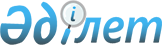 О внесении изменений и дополнений в решение маслихата от 24 декабря 2009 года № 175 "О бюджете Каргалинского района на 2010-2012 годы"
					
			Утративший силу
			
			
		
					Решение Каргалинского районного маслихата Актюбинской области от 23 февраля 2010 года N 189. Зарегистрировано Управлением юстиции Каргалинского района Актюбинской области 12 марта 2010 года N 3-6-97. Утратило силу - решением Каргалинского районного маслихата Актюбинской области от 28 марта 2011 года N 284      

 Сноска. Утратило силу - решением Каргалинского районного маслихата Актюбинской области от 28.03.2011 года N 284       

В соответствии со статьей 6 Закона Республики Казахстан от 23 января 2001 года № 148 «О местном государственном управлении и самоуправлении  в Республике Казахстан», подпункта 4 пункта 2  статьи 106, пункта 5 статьи 44, пункта 5 статьи 104 Бюджетного Кодекса Республики Казахстан от 4 декабря 2008 года № 95, в целях реализации решения областного маслихата от 11 февраля  2010 года № 279 «О внесении изменений и дополнений в решение областного маслихата от 21 декабря 2009 года № 232 «Об областном бюджете на 2010-2012 годы» районный маслихат РЕШАЕТ:

       

1. Внести в решение Каргалинского районного маслихата от 24 декабря 2009 года № 175 «О бюджете Каргалинского района на 2010-2012 годы» (зарегистрировано в Реестре Государственной регистрации нормативных правовых актов № 3-6-95, опубликовано за № 4-5 от 28 января 2010 года, за № 8-9 от 4 февраля 2010 года, за № 10-11 от 11 февраля 2010 года, за № 12-13 от 18 февраля 2010 года в районной газете «Қарғалы») следующие изменения и дополнения:



      1) в пункте 1:

      в подпункте 1):

      доходы цифры «2 458 812» заменить цифрами «2 519 557»,

      в том числе по:

      поступлениям трансфертов 

      цифры «2 149 162» заменить цифрами «2 209 907»;

      в подпункте 2):

      затраты цифры «2 458 812» заменить цифрами «2 560 564,4».



      2) в пункте 13:

      дополнить абзацами 6,7 и 8 следующего содержания:

      50 900 тысяч тенге – на завершение строительства пристройки к Петропавловской средней школе;

      6 092 тысяч тенге – на доработку проектно-изыскательных работ для проведения реконструкции водопроводных сетей сел района;

      3 753 тысяч тенге – на выплату единовременной материальной помощи участникам и инвалидам Великой Отечественной войны, лицам приравненных к участникам и инвалидам Великой Отечественной войны и труженикам тыла в годы Великой Отечественной войны к 65-летию Победы в Великой Отечественной войне.



      3) приложения 1 и 5 к указанному решению изложить в редакции согласно приложениям 1 и 5 к настоящему решению.



      2. Настоящее решение вводится в действие с 1 января 2010 года.      Председатель                         Секретарь

      сессии районного маслихата           районного маслихата

      В.Пашкевич                              Ж.Кульманов

ПРИЛОЖЕНИЕ № 1

к решению районного маслихата

от 22 октября 2009 г. № 160 Бюджет Каргалинского района на 2010 год

ПРИЛОЖЕНИЕ N 5

к решению районного маслихата

от 22 октября 2009 г. № 160 Перечень

бюджетных программ аульных (сельских) округов на 2009 годпродолжение таблицы
					© 2012. РГП на ПХВ «Институт законодательства и правовой информации Республики Казахстан» Министерства юстиции Республики Казахстан
				КатегорияКатегорияКатегорияКатегорияСумма, тыс.тенгеКлассКлассКлассСумма, тыс.тенгеПодклассПодклассСумма, тыс.тенгеНаименованиеI.Доходы25195571Налоговые поступления285292101Подоходный налог1315001012Индивидуальный подоходный налог131500103Социальный налог945001031Социальный налог94500104Hалоги на собственность530841041Hалоги на имущество316001043Земельный налог77841044Hалог на транспортные средства110001045Единый земельный налог2700105Внутренние налоги на товары, работы и услуги48391052Акцизы5801053Поступления за использование природных и других ресурсов28961054Сборы за ведение предпринимательской и профессиональной деятельности12751075Налог на игорный бизнес88108Обязательные платежи, взимаемые за совершение юридически значимых действий и (или) выдачу документов уполномоченными на то государственными органами или должностными лицами13691081Государственная пошлина13692Неналоговые поступления23048201Доходы от государственной собственности97002015Доходы от аренды  имущества, находящегося в государственной собственности9700204Штрафы, пеня, санкции, взыскания, налагаемые государственными учреждениями, финансируемыми из государственного бюджета, а также содержащимися и финансируемыми из бюджета (сметы расходов) Национального Банка Республики Казахстан  52002041Штрафы, пеня, санкции, взыскания, налагаемые государственными учреждениями, финансируемыми из государственного бюджета, а также содержащимися и финансируемыми из бюджета (сметы расходов) Национального Банка Республики Казахстан, за исключением поступлений от организаций нефтяного сектора 5200206Прочие неналоговые поступления81482061Прочие неналоговые поступления81483Поступления от продажи основного капитала1310303Продажа земли и нематериальных активов13103031Продажа земли13104Поступления трансфертов 2209907402Трансферты из вышестоящих органов государственного управления22099074022Трансферты из областного бюджета2209907Функциональная группаФункциональная группаФункциональная группаФункциональная группаФункциональная группаСумма, тыс.тенгеФункциональная подгруппаФункциональная подгруппаФункциональная подгруппаФункциональная подгруппаСумма, тыс.тенгеАдминистратор бюджетных программАдминистратор бюджетных программАдминистратор бюджетных программСумма, тыс.тенгеПрограммаПрограммаСумма, тыс.тенгеНаименованиеII. Затраты2560564,401Государственные услуги общего характера119351011Представительные, исполнительные и другие органы, выполняющие общие функции государственного управления100393011112Аппарат маслихата района (города областного значения)10619011112001Услуги по обеспечению деятельности маслихата района (города областного значения)10369011112004Материально-техническое оснащение государственных органов250011122Аппарат акима района (города областного значения)30332011122001Услуги по обеспечению деятельности акима района (города областного значения)30332011123Аппарат акима района в городе, города районного значения, поселка, аула (села), аульного (сельского) округа59442011123001Услуги по обеспечению деятельности акима района в городе, города районного значения, поселка, аула (села), аульного (сельского) округа54268011123022Капитальный ремонт зданий, помещений и сооружений государственных органов3890011123023Материально-техническое оснащение государственных органов1284012Финансовая  деятельность12172012452Отдел финансов района (города областного значения)12172012452001Услуги по реализации государственной политики в области исполнения и контроля за исполнением  бюджета района и управления коммунальной собстенностью района (города областного значения)11535012452003Проведение оценки имущества в целях налогообложения137012452011Учет, хранение, оценка и реализация имущества, поступившего в коммунальную собственность250012452019Материально-техническое оснащение государственных органов250015Планирование и статистическая деятельность6786015453Отдел экономики и бюджетного планирования района (города областного значения)6786015453001Услуги по реализации государственной политики в области формирования и развития экономической политики, системы государственного планирования и управления района (города областного значения)6591015453005Материально-техническое оснащение государственных органов19502Оборона12000021Военные нужды2000021122Аппарат акима района (города областного значения)2000021122005Мероприятия в рамках исполнения всеобщей воинской обязанности2000022Организация работы по чрезвычайным ситуациям10000022122Аппарат акима района (города областного значения)10000022122006Предупреждение и ликвидация чрезвычайных ситуаций масштаба района (города областного значения)7500022122007Мероприятия по профилактике и тушению степных пожаров районного (городского) масштаба, а также пожаров в населенных пунктах, в которых не созданы органы государственной противопожарной службы250003Общественный порядок, безопасность, правовая, судебная, уголовно-исполнительная деятельность543031Правоохранительная деятельность543031458Отдел жилищно-коммунального хозяйства, пассажирского транспорта и автомобильных дорог района (города областного значения)543031458021Обеспечение безопасности дорожного движения в населенных пунктах54304Образование990676,8041Дошкольное воспитание и обучение119122041464Отдел образования района (города областного значения)119122041464009Обеспечение деятельности организаций дошкольного воспитания и обучения119122042Начальное, основное среднее и общее среднее образование798023,8042123Аппарат акима района в городе, города районного значения, поселка, аула (села), аульного (сельского) округа1562042123005Организация бесплатного подвоза учащихся до школы и обратно в аульной (сельской) местности1562042464Отдел образования района (города областного значения)796461,8042464003Общеобразовательное обучение762443,8042464006Дополнительное образование для детей 34018049Прочие услуги в области образования73531049464Отдел образования района (города областного значения)22399049464001Услуги по реализации государственной политики на местном уровне в области образования 15527049464004Информатизация системы образования в государственных учреждениях образования района (города областного значения)1718049464005Приобретение и доставка учебников, учебно-методических комплексов для  государственных учреждений образования района (города областного значения)3154049464007Проведение школьных олимпиад, внешкольных мероприятий и конкурсов районного (городского) масштаба2000049466Отдел архитектуры, градостроительства и строительства района (города областного значения)51132049466037Строительство и реконструкция объектов образования5113205Здравоохранение150059Прочие услуги в области здравоохранения150059123Аппарат акима района в городе, города районного значения, поселка, аула (села), аульного (сельского) округа150059123002Организация в экстренных случаях доставки тяжелобольных людей до ближайшей организации здравоохранения, оказывающей врачебную помощь15006Социальная помощь и социальное обеспечение138799062Социальная помощь123794062123Аппарат акима района в городе, города районного значения, поселка, аула (села), аульного (сельского) округа7556062123003Оказание социальной помощи нуждающимся гражданам на дому7556062451Отдел занятости и социальных программ района (города областного значения)116238062451002Программа занятости31556062451004Оказание социальной помощи на приобретение  топлива специалистам здравоохранения, образования, социального обеспечения, культуры и спорта в сельской местности в соответствии с законодательством Республики Казахстан899062451005Государственная адресная социальная помощь585062451006Жилищная помощь9500062451007Социальная помощь отдельным категориям нуждающихся граждан по решениям местных представительных органов50727062451016Государственные пособия на детей до 18 лет9800062451017Обеспечение нуждающихся инвалидов обязательными гигиеническими средствами и предоставление услуг специалистами жестового языка, индивидуальными помощниками в соответствии с индивидуальной программой реабилитации инвалида1270019Обеспечение проезда участникам и инвалидам Великой Отечественной войны к 65-летию Победы в Великой Отечественной войне693020Выплата единовременной материальной помощи участникам и инвалидам Великой Отечественной войны к 65-летию Победы в Великой Отечественной войне11208069Прочие услуги в области социальной помощи и социального обеспечения15005069451Отдел занятости и социальных программ района (города областного значения)15005069451001Услуги по реализации государственной политики на местном уровне в области обеспечения занятости социальных программ для населения13600069451011Оплата услуг по зачислению, выплате и доставке пособий и других социальных выплат1335069451022Материально-техническое оснащение государственных органов7007Жилищно-коммунальное хозяйство394863071Жилищное хозяйство35826071458Отдел жилищно-коммунального хозяйства, пассажирского транспорта и автомобильных дорог района (города областного значения)2700071458003Организация сохранения государственного жилищного фонда2700071466Отдел архитектуры, градостроительства и строительства района (города областного значения)33126071466003Строительство и (или) приобретение жилья государственного коммунального жилищного фонда19781071466004Развитие, обустройство и (или)приобретение  инженерно-коммуникационной инфраструктуры13345071467Отдел строительства района (города областного значения)0071467003Строительство и (или) приобретение жилья государственного коммунального жилищного фонда0071467004Развитие, обустройство и (или) приобретение инженерно-коммуникационной инфраструктуры0072Коммунальное хозяйство338269072123Аппарат акима района в городе, города районного значения, поселка, аула (села), аульного (сельского) округа7801072123014Организация водоснабжения населенных пунктов7801072458Отдел жилищно-коммунального хозяйства, пассажирского транспорта и автомобильных дорог района (города областного значения)130262072458012Функционирование системы водоснабжения и водоотведения5284072458026Организация эксплуатации тепловых сетей, находящихся в коммунальной собственности районов (городов областного значения)10000072458028Развитие коммунального хозяйства3600072458032Развитие инженерно-коммуникационной инфраструктуры и благоустройство населенных пунктов в рамках реализации cтратегии региональной занятости и переподготовки кадров111378072466Отдел архитектуры, градостроительства и строительства района (города областного значения)200206072466005Развитие коммунального хозяйства200206072467Отдел строительства района (города областного значения)0072467005Развитие коммунального хозяйства0073Благоустройство населенных пунктов20768073123Аппарат акима района в городе, города районного значения, поселка, аула (села), аульного (сельского) округа20768073123008Освещение улиц населенных пунктов6795073123009Обеспечение санитарии населенных пунктов3003073123011Благоустройство и озеленение населенных пунктов1097008Культура, спорт, туризм и информационное пространство78832081Деятельность в области культуры34643081455Отдел культуры и развития языков района (города областного значения)34643081455003Поддержка культурно-досуговой работы34643082Спорт1000082465Отдел физической культуры и спорта района (города областного значения)1000082465006Проведение спортивных соревнований на районном (города областного значения) уровне380082465007Подготовка и участие членов  сборных команд района (города областного значения) по различным видам спорта на областных спортивных соревнованиях620083Информационное пространство31171083455Отдел культуры и развития языков района (города областного значения)23114083455006Функционирование районных (городских) библиотек22749083455007Развитие государственного языка и других языков народа Казахстана365083456Отдел внутренней политики района (города областного значения)8057083456002Услуги по проведению государственной информационной политики через газеты и журналы 7557083456005Услуги по проведению государственной информационной политики через телерадиовещание500089Прочие услуги по организации культуры, спорта, туризма  и информационного пространства12018089455Отдел культуры и развития языков района (города областного значения)3950089455001Услуги по реализации государственной политики на местном уровне в области развития языков и культуры3950089456Отдел внутренней политики района (города областного значения)4634089456001Услуги по реализации государственной политики на местном уровне в области информации, укрепления государственности и формирования социального оптимизма граждан4294089456003Реализация региональных программ в сфере молодежной политики300089456007Материально-техническое оснащение государственных органов40089465Отдел физической культуры и спорта района (города областного значения)3434089465001Услуги по реализации государственной политики на местном уровне  в сфере физической культуры и спорта343410Сельское, водное, лесное, рыбное хозяйство, особо охраняемые природные территории, охрана окружающей среды и животного мира, земельные отношения725224101Сельское хозяйство17392101453Отдел экономики и бюджетного планирования района (города областного значения)1848101453099Реализация мер социальной поддержки специалистов социальной сферы сельских населенных пунктов за счет целевого трансферта из республиканского бюджета1848101462Отдел сельского хозяйства района (города областного значения)7521101462001Услуги по реализации государственной политики на местном уровне в сфере сельского хозяйства7401101462007Материально-техническое оснащение государственных органов120101466Отдел архитектуры, градостроительства и строительства района (города областного значения)5000101466010Развитие объектов сельского хозяйства5000101473Отдел ветеринарии района (города областного значения)3023101467001Услуги по реализации государственной политики на местном уровне в сфере ветеринарии2720004Материально-техническое оснащение государственных органов303102Водное хозяйство691287466Отдел архитектуры, градостроительства и строительства района (города областного значения)492742012Развитие системы водоснабжения492742102467Отдел строительства района (города областного значения)198545102467012Развитие системы водоснабжения198545106Земельные отношения4456106463Отдел земельных отношений района (города областного значения)4456106463001Услуги по реализации государственной политики в области регулирования земельных отношений на территории района (города областного значения)4456109Прочие услуги в области сельского, водного, лесного, рыбного  хозяйства, охраны окружающей среды и земельных отношений12089462Отдел сельского хозяйства района (города областного значения)0009Проведение противоэпизоотических мероприятий473Отдел ветеринарии района (города областного значения)12089011Проведение противоэпизоотических мероприятий1208911Промышленность, архитектурная, градостроительная и строительная деятельность6086112Архитектурная, градостроительная и строительная деятельность6086112466Отдел архитектуры, градостроительства и строительства района (города областного значения)5338112466001Услуги по реализации государственной политики  в области строительства, улучшения архитектурного облика городов, районов и населенных пунктов области и обеспечению рационального и эффективного градостроительного освоения территории района (города областного значения)5338112467Отдел строительства района (города областного значения)392112467001Услуги по реализации государственной политики на местном уровне в области строительства392112468Отдел архитектуры и градостроительства района (города областного значения)356112468001Услуги по реализации государственной политики  в области  архитектуры и градостроительства на местном уровне  35612Транспорт и коммуникации11000121Автомобильный транспорт11000121123Аппарат акима района в городе, города районного значения, поселка, аула (села), аульного (сельского) округа3500121123013Обеспечение функционирования автомобильных дорог в городах районного значения, поселках, аулах (селах), аульных (сельских) округах3500121458Отдел жилищно-коммунального хозяйства, пассажирского транспорта и автомобильных дорог района (города областного значения)7500121458023Обеспечение функционирования автомобильных дорог750013Прочие10964133Поддержка предпринимательской деятельности и защита конкуренции4491133469Отдел предпринимательства района (города областного значения)4491133469001Услуги по реализации государственной политики на местном уровне в области развития предпринимательства и промышленности 3691133469003Поддержка предпринимательской деятельности800139Прочие6473139452Отдел финансов района (города областного значения)1500139452012Резерв местного исполнительного органа района (города областного значения) 1500139458Отдел жилищно-коммунального хозяйства, пассажирского транспорта и автомобильных дорог района (города областного значения)4973139458001Услуги по реализации государственной политики на местном уровне в области жилищно-коммунального хозяйства, пассажирского транспорта и автомобильных дорог 497315Трансферты72075,6151Трансферты72075,6151452Отдел финансов района (города областного значения)72075,6151452006Возврат неиспользованных (недоиспользованных) целевых трансфертов4,6020Целевые текущие трансферты в вышестоящие бюджеты в связи с изменением фонда оплаты труда в бюджетной сфере72071III. Чистое бюджетное кредитование 13565Бюджетные кредиты1356510Сельское, водное, лесное, рыбное хозяйство, особо охраняемые природные территории, охрана окружающей среды и животного мира, земельные отношения13565101Сельское хозяйство13565101453Отдел экономики и бюджетного планирования района (города областного значения)13565006Бюджетные кредиты для реализации мер социальной поддержки специалистов социальной сферы сельских населенных пунктов13565IV. Сальдо по операциям с финансовыми активами0Приобретение финансовых активов0V. Дефицит бюджета -13565VI. Финансирование  дефицита( использование профицита) бюджета13565КатегорияКатегорияКатегорияКатегорияСумма, тыс.тенгеКлассКлассКлассСумма, тыс.тенгеПодклассПодклассСумма, тыс.тенгеНаименованиеСумма, тыс.тенге123457Поступление займов1356501Внутригосударственные займы135651Договора займа13565Функциональная группаФункциональная группаФункциональная группаФункциональная группаФункциональная группаСумма, тыс.тенгеФункциональная подгруппаФункциональная подгруппаФункциональная подгруппаФункциональная подгруппаСумма, тыс.тенгеАдминистратор бюджетных программАдминистратор бюджетных программАдминистратор бюджетных программСумма, тыс.тенгеПрограммаПрограммаСумма, тыс.тенгеНаименованиеСумма, тыс.тенге16Погашение займов135651Погашение займов13565452Отдел финансов района (города областного значения)13565009Погашение долга местного исполнительного органа13565КатегорияКатегорияКатегорияКатегорияСумма, тыс.тенгеКлассКлассКлассСумма, тыс.тенгеПодклассПодклассСумма, тыс.тенгеНаименованиеСумма, тыс.тенге123458Используемые остатки бюджетных средств11594,101Остатки бюджетных средств11594,11Свободные остатки бюджетных средств11594,1Название селького округа022.023.001.002.003.005.Капиталь

ный ремонт зданий, помещений и сооружений государс

твенных органовМатери

ально-технич

еское оснаще

ние госуда

рствен

ных органовФункционир

ование аппарата акима района в городе, города районного значения, аула (села), аульного (сельского) округаОрганиз

ация в экстрен

ных случаях доставки тяжелоб

ольных людей до ближайш

ей организ

ации здравоо

хранения, оказыва

ющей врачебн

ую помощьОказание социальн

ой помощи нуждающи

мся гражданам на домуОрганиза

ция бесплатн

ого подвоза учащихся до школы и обратно в аульной (сельской) местностиАлимбетовский сельский округ4801486 2192639463Ащелисайский сельский округ2486 762451 191Велиховский сельский округ1486 21623Кос-Истекский сельских округ3 4101486 3901 410Кемпирсайский с/округ1486 09714401222Сельский округ Бадамша1489 2512 544685Желтауский сельский округ1487 27983318212Степной сельский округ1485 78433349Итого3 8901 28454 26838906 2581 531Название сельского округа008.009.011.013.014.ВсегоОсвещени

е улиц населенн

ых пунктовОбеспе

чение санита

рии населе

нных пунктовБлагоустр

ойство и озеленени

е населенных пунктовОбеспече

ние функцион

ирования автомоби

льных дорог в городах районного значения, поселках, аулах (селах), аульных (сельских) округахОрганиза

ция водоснаб

жения населенных пунктовАлимбетовский сельский округ502631302968 424Ащелисайский сельский округ5851833063002 43611 872Велиховский сельский округ5381002521 5808 859Кос-Истекский сельских округ1 1666574911 00014 871Кемпирсайский с/округ674601302 48010 313Сельский округ Бадамша2 3191 7658 5792 50028 801Желтауский сельский округ8898195142710 450Степной сельский округ122941315827 189Итого67953 00310 7903 5007 801100 779